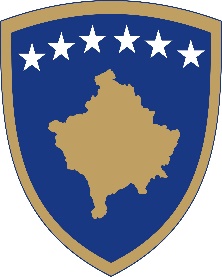 Republika e KosovësRepublika Kosova-Republic of KosovoQeveria-Vlada-Government Ministria e Tregtisë dhe Industrisë - Ministarstvo Trgovine i Industrije - Ministry of Trade and IndustryDOKUMENT KONSULTIMI PËR UDHËZIMIN ADMINISTRATIV PËR CAKTIMIN E FORMËS, PËRMBAJTJES DHE PËRDORIMIT TË FLAMURIT MBI ORIGJINEN E PRODUKTITPërmbledhje e shkurtër për hartimin e Udhëzimit Administrativ për Caktimin e Formës, Përmbajtjes dhe Përdorimit të Flamurit mbi Origjinën e ProduktitArsyeshemëria për hartimin e këtij udhëzimi administrativ është informimi rreth Formës, Përmbajtjes dhe Përdorimit të Flamurit mbi Origjinën e Produktit nga çdo shitës konsumator  në Republikën e Kosovës.Ligji Nr.06/L-034 për Mbrojtjen e Konsumatorit,  në nenin 16, paragrafi 9, si dhe nenin 140 paragrafi 2, ku shprehimisht thuhet se, me qëllim të zbatimit të këtij ligji, Ministria e Tregtisë dhe Industrisë do të nxjerr akte nënligjore në afat prej dymbëdhjetë (12) muaj nga hyrja në fuqi të këtij ligji.Caktimi I Formës, Përmbajtjes dhe Përdorimit të Flamurit mbi Origjinën e Produktit, trajton detyrat dhe përgjegjësit e shitësit sikurse parashihen përmes Kreut te III te Ligjit për Mbrojtjen e Konsumatorit 06/L-034, respektivisht qeshjeve rreth ‘Etiketimit, Paketimit dhe Deklaracionit te Mallit, dhe për ma konkretisht, vendosja e flamurin e shtetit të origjinës së produktit pran çmimit te shitjes apo çmimit për njësi (sikurse parashihet përmes paragrafit 8 te nenit 16 te Ligjit).Caktimi i Formës, Përmbajtjes dhe Përdorimit të Flamurit mbi Origjinën e Produktit, ka të bej me zbatimin sa ma te drejt për çdo kontratë shitblerje të lidhur ndërmjet tregtarit dhe konsumatorit.Përshkrimi i shkurtër i çështjesMinistria e Tregtisë dhe Industrisë ka propozuar hartimin e këtij Udhëzimi me të cilin përcaktohen obligimet e tregtarit, përpara se konsumatori të lidh kontratë, ku tregtari në një mënyrë të qartë dhe të kuptueshme duhet t’i siguroj konsumatorit informacionin e nevojshëm rreth origjinës se produktit, edhe përmes flamurit te shtetit prej nga e ka prejardhjen produkti sipas konstatimit te autoriteteve doganore. Caktimi i Formës, Përmbajtjes dhe Përdorimit të Flamurit mbi Origjinën e Produktit, definon mënyrën që subjektet afariste tregtare duhet te ndjekin mbi ofrimin e informacionit rreth prezantimit flamurit te shtetit te origjinës komfor këtij udhëzimi, ligjit aktual në fuqi për mbrojtjen e konsumatorit (06/L-034), si dhe ligjeve përkatëse të cilat rregullojnë veprimtarit e tyre.  Qëllimi i konsultimitQëllim kryesor i konsultimit të Udhëzimit Administrativ për Caktimi i Formës, Përmbajtjes dhe Përdorimit të Flamurit mbi Origjinën e Produktit, është që të sigurojë opinionet, rekomandimet nga grupet e caktuara të interesit . Një  kontribut të veçantë mund të ofrojnë edhe institucionet që janë të ndërlidhura me këtë fushë të rëndësishme si dhe  institucionet ndërkombëtare të vendosura në Kosovës të cilat në një mënyrë apo tjetër janë edhe monitorues të zbatimit të legjislacionit në fuqi.Për këto dhe për arsye të tjera, Qeveria e Kosovës, ka konsideruar që forma më e mirë e procesit të politik bërjes në aspektin legjislativ, është konsultimi i hershëm me grupet e interesit, të cilat në një mënyrë apo tjetër, ndikojnë drejtpërdrejtë në përmirësimin e cilësisë së këtij Draft-Udhëzimi.Procesi i konsultimeve me grupet e interesit do të bëhet në formë të shkruar, ku në mënyrë të detajuar, do të bëhen pyetjet për çështjet e propozuara. Përveç pyetjeve të cilat ne si organ propozues i kemi caktuar, grupet e interesit, do të kenë mundësinë të propozojnë  edhe  çështjet  tjera të cilat mendojnë se janë të rëndësishme dhe të nevojshme për diskutim. Ofrimi i përgjigjeve të qarta dhe të argumentuara, do të kontribuonte drejtpërdrejtë në përmirësimin e cilësisë së Draft-Udhëzimit të propozuar. Të gjitha komentet, rekomandimet, alternativat tuaja të propozuara në këtë Draft-Rregullore, ne si institucion  propozues, do të analizojmë dhe në afatin sa më të shkurtër, do të mundohemi t’i inkorporojmë pa e cenuar materien e saj, e cila është mjaft specifike. Draftin përfundimtar së bashku me tabelën informuese, do t’ua përcjellim të gjitha grupeve të përfshira në konsultim.Afati përfundimtar për dorëzimin e përgjigjeveAfati përfundimtar i dorëzimit të kontributit me shkrim në kuadër të procesit të konsultimit, për Draft-Rregulloren për procedurën e trajtimit të ankesave nga Departamenti për Mbrojtjen e Konsumatorit është deri më  datën ........ Të gjitha komentet e pranuara deri në këtë afat do të përmblidhen nga ana e personit përgjegjës.Të gjitha kontributet me shkrim duhet të dorëzohen në formë elektronike në e-mail adresën: nijazi.shala@rks-gov.net  me titull “Draft-Udhëzimi  mbi formularin për informacionin, kohen dhe procedurat e zbatimit te tërheqjes nga kontratat ne distancë dhe jashtë objektit afarist”. Ju lutemi që në kuadër të kontributit tuaj me shkrim, të specifikoni qartë së në çfarë cilësie jeni duke kontribuar në këtë proces konsultimi (p.sh. në cilësi të përfaqësuesit të organizatës, kompanisë, në cilësi individuale, etj.)Komentet nga organizatatJu lutem, që komentet tuaja të ofrohen sipas udhëzimeve të shënuara më poshtë:Emri i organizatës që jep komente:Fushat kryesore të veprimit të organizatës:Informatat e kontaktit të organizatës (adresa, e-mail, telefoni):Data e dërgimit të komenteve: Forma e kontributit është e hapur, mirëpo preferohet që kontributet tuaja t’i përfshini në kuadër të tabelës së bashkëngjitur më poshtë në këtë dokument, e cila përfshin çështjet kyçe të këtij dokumenti.Bashkëngjitur me këtë dokument, gjeni “Draft-Udhëzimin PËR PËR CAKTIMIN E FORMËS, PËRMBAJTJES DHE PËRDORIMIT TË FLAMURIT MBI ORIGJINEN E PRODUKTITÇështjet kyçeKomente rreth draftit aktualKomente shtesë1Cili është opinion juaj i përgjithshëm për Draft- Udhëzimin mbi Caktimin e Formës, Përmbajtjes dhe Përdorimit të Flamurit mbi Origjinën e Produktit?2A mendoni se procedura në lidhje me formularin për Caktimin e Formës, Përmbajtjes dhe Përdorimit të Flamurit mbi Origjinën e Produktit është e përshkruar qartë? 3A mendoni se janë të sqaruara mirë përgjegjësitë e organeve kompetente në lidhje me Formën, Përmbajtjen dhe Përdorimin e Flamurit mbi Origjinën e Produktit?